Приложение 1Иксодовые клещи Иксодовые клещи? Что это такое? Иксодовые клещи – особое семейство клещей, включающее огромное количество разных видов, среди которых есть особо опасные кровососущие переносчики серьезных инфекционных заболеваний. 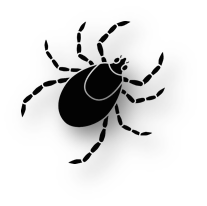 Почему клещи так опасны? Основную опасность представляют не сами клещи, а инфекции, которые они переносят. Передача возбудителя заболевания может произойти при укусе клеща, наползании, раздавливании клеща незащищенными руками. Большинство случаев заражения происходит из-за укуса инфицированного клеща, но известны случаи передачи вируса при употреблении парного молока. Следует помнить, что контактный путь заражения, например, при раздавливании клеща и последующем переносе вируса на слизистые, также возможен.Клещи нападают на человека в лесопарках, садовых участках, базах отдыха, на детских площадках, на кладбищах - везде, где не была проведена обработка против клещей.Какие заболевания переносят клещи? Крымская геморрагическая лихорадка, болезнь Лайма, Клещевой вирусный энцефалит, туляремия, сыпной тиф, возвратный тиф и многие другие. Что такое болезнь Лайма? Болезнь Лайма или клещевой боррелиоз - инфекционное заболевание, которую чаще всего передают инфицированные клещи при укусах. Помимо жара и головной боли при заболевании появляется характерная сыпь – мигрирующая эритема. Можно ли привиться от Крымской геморрагической лихорадки, болезни Лайма? На данный момент вакцина от Крымской геморрагической лихорадки, болезни Лайма не разработана. В качестве неспецифической профилактики следует соблюдать правила идентичные всем заболеваниям, которые переносят клещи. Как выглядят эти методы неспецифической профилактики? В идеале следует избегать места обитая клещей с апреля по июль, но следствие того, что эти места – это леса с кустарниками и высокой травой, а выехать на природу с семьей и друзьями слишком уж хочется, то избежать их не получится. Поэтому при поездке в лес стоит надевать одежду с длинным рукавом и заправлять ее в штаны, а сам штаны заправлять в носки. По возвращении домой обязательно осмотрите одежду и кожные покровы на наличие клещей. Собираясь на прогулку, в поход, на дачу или в лесистую местность, важно принять меры для предотвращения укусов клещей.Надеть дышащую одежду нейтрального цвета (бежевый, светло-серый) - рубашки с длинными рукавами и брюки. Брюки лучше заправить в носки, а на рукава надеть резинки. Голову закрыть головным убором. Использовать специальные аэрозольные средства против клещей в соответствии с инструкцией. Отправляясь в поход по лесным массивам, ходить по тропам и избегать высокой травы и кустарников.Использовать брезент, сидя на земле.Тщательно осматривать свое тело, одежду, снаряжение и домашних животных на предмет клещей, прежде чем войти в жилище. Осматривать себя на наличие клещей как можно чаще.Можно ли использовать средства против насекомых? Даже нужно! Следует выбирать средства, содержащие диэтилтолуамид (ДЭТА) или перметрин. Это, так называемые, репелленты из группы акарицидов. Наносить их необходимо на одежду. Акарицидные и акарицидно-репеллентные средства обладают более высокими защитными свойствами по сравнению с репеллентными.Репеллентные средства не обеспечивают защиту при их нанесении на кожу, а акарицидные средства нельзя наносить на кожу из-за их токсичности.Что делать, если обнаружил присосавшегося клеща? ГЛАВНОЕ НЕ РАЗДАВИТЬ КЛЕЩА! Необходимо обратиться за медицинской помощью, врач назначит профилактическое лечение. Если возможности обратиться за медицинской помощью нет, то клеща нужно вытащить как можно скорее, но при этом необходимо соблюдать осторожность. Можно вытаскивать его пинцетом или ниткой, обвитой вокруг головы клеща, выкручивающими движениями. В течение 14 дней после присасывания клеща необходимо проводить термометрию два раза в день.Как защитить дачные участки от клещейВ этой статье мы расскажем, как обезопасить свою дачу от клещей.Иксодовые клещи являются переносчиками возбудителей клещевого энцефалита, болезни Лайма, других заболеваний. Обитают они на значительной территории страны, преимущественно в лесной и лесостепной зонах и меры предосторожности, связанные с посещением леса, нам хорошо известны. Но, помимо этого, клещи часто встречаются в лесопарковых зонах городов и на дачных участках, а иногда (о ужас!) и у нас дома - в случае, если мы принесли их на своей одежде или со свежесобранными цветами из леса.Если клещи встречаются на вашем дачном участке, борьбу с ними нужно начинать еще ранней весной, как только появились первые, свободные от снега участки. Можно заказать профессиональную обработку территории акарицидами, а можно провести такую обработку самостоятельно. Использовать для обработки нужно не любые инсектоакарицидные средства, а только предназначенные для обработки дачных участков гражданами самостоятельно.Для обработки участка непригодны акарицидные аэрозоли, они предназначены исключительно для обработки одежды.Инсектоакарициды, предназначенные для обработки дачных участков, выпускаются в виде концентратов эмульсий. Приобрести их можно в магазинах, торгующих товарами для дачи.Внимательно прочитайте инструкцию и приготовьте рабочий раствор так, как в ней указано.Помните, что инсектоакарициды – это токсичные средства, при их использовании следует строго соблюдать требования безопасности, указанные в инструкции.Помещения также надо оберегать от случайного заноса клещей: не вносить свежесорванные цветы и траву, верхнюю одежду и другие предметы, на которых могут оказаться клещи.И, конечно, всегда после возвращения с прогулки, необходимо осматривать себя, домашних животных, и при обнаружении присосавшихся клещей немедленно удалять их любым доступным способом.Как защитить детей от клещейВ этой статье мы расскажем о правилах поведения на прогулках с детьми по территориям, опасным в отношении клещей.Клещи обитают в траве, невысоких кустарниках и никогда – на деревьях. Клещ прикрепляется к одежде в тот момент, когда человек оказывается рядом, после чего начинает двигаться по одежде вверх в поисках «укромного местечка» на коже под одеждой, где и присасывается.Если вы решили погулять в лесу или в парке с малышом, который еще не может уверенно самостоятельно ходить или стоять, необходимо переносить его на руках или перевозить в колясках. В этом случае мы можем быть уверены, что ребенок не упадет и не сядет на траву – место обитания клещей.При прогулке необходимо двигаться по центру дорожек, стараясь не задевать траву и кусты, растущие по краям.За безопасность детей младшего возраста, находящихся на опасной в отношении клещей территории, отвечают сопровождающие их взрослые.Если во время прогулки приходится передвигаться с коляской, задевая траву и кустарники, растущие по краям дорожки, нужно заранее обработать нижние детали коляски специальным акарицидным аэрозольным средством для защиты от клещей, чтобы клещи не смогли заползти по колесам и другим деталям коляски к ребенку.Детям старшего возраста необходимо объяснять принципы поведения на опасной в отношении клещей территории.Одежду детей акарицидными аэрозольными средствами обрабатывают только взрослые в соответствии с правилами, изложенными на этикетке к средству. Избегайте крайностей: с одной стороны - не нужно обрабатывать одежду «символически», с другой – поливать ее средством «в четыре слоя» тоже не нужно.Общее время обработки брюк и рубашки детей из аэрозольной упаковки составляет от 30 секунд до 1 минуты, в зависимости от размера одежды.Соблюдение описанных правил очень важно, поскольку дети являются особенно уязвимыми для клещей не только в физиологическом смысле, вследствие своего маленького роста и того, что они не всегда могут рассказать нам о своем дискомфорте, но и потому, что дети крайне любознательны. Они всегда стремятся на встречу с новым и неизвестным – даже если это опасно.Средства от клещей – какими они бывают?Репелленты? Акарициды? Что это за средства? Можно ли с их помощью надежно защититься от нападения клещей? Мы подготовили ответ.В России много территорий, эндемичных по клещевому энцефалиту и другим болезням, которые передаются клещами. И пока не нашлось разумного способа полностью освободить эти территории от клещей, обязательным и доступным способом защиты остается индивидуальная профилактика. Для защиты от нападения таежных и лесных клещей, помимо специальной одежды, используют особые химические средства. Они отличаются по способу действия. Акарицидные убивают клещей, репеллентные отпугивают клещей и насекомых, а акарицидно-репеллентные и отпугивают, и убивают одновременно. Эти средства производятся в аэрозольных баллончиках, либо в емкостях с распылителем.Химические соединения, входящие в состав акарицидных средств, способны вызывать у клещей паралич. Клещи, прицепившиеся к одежде, обработанной этими средствами, уже через 3 минуты не способны присосаться к телу, а через 5 минут спадают с одежды.Правильное применение акарицидных или акарицидно-репеллентных средств в сочетании с использованием защитной одежды обеспечивает наиболее высокий уровень защиты - практически стопроцентный. Но это только в том случае, если акарицидные средства применяются в соответствии с правилами и способом применения, указанными в инструкции к конкретному средству.Теперь про репеллентные аэрозоли: далеко не все они пригодны для защиты от клещей. Такие средства должны содержать не менее 25-30% диэтилтолуамида (ДЭТА), а на этикетке должно быть указано, что они эффективны против клещей. Эти средства нельзя наносить на кожу - ими обрабатывают верхнюю одежду согласно способу применения, указанному на этикетке.Правильное применение специальных репеллентных средств обеспечивает уровень защиты около 95%.Обратите внимание! На этикетке репеллентных средств указано «Средство обеспечивает неполную защиту от клещей. Будьте внимательны!».Акарицидные и акарицидно-репеллентные средства обладают более высокими защитными свойствами по сравнению с репеллентными.Правильное (согласно этикеткам) применение специальных аэрозольных средств не нанесет вред здоровью! Следует знать, что нельзя защититься от нападения и присасывания клещей, нанося какое-либо химическое средство непосредственно на кожу.Репеллентные средства не обеспечивают защиту при их нанесении на кожу, а акарицидные средства нельзя наносить на кожу из-за их токсичности.Подводя итог, можно сделать вывод, что для надежной защиты от нападения клещей необходимы правильная одежда - брюки и рубашка с длинными рукавами и грамотное использование акарицидных или акарицидно-репеллентных средств.Приложение 2Памятка для населения.КЛЕЩИ!             Иксодовые клещи являются переносчиками возбудителей (вирусов, бактерий, простейших) природноочаговых заболеваний (клещевого энцефалита, Лайм-боррелиозов, геморрагической лихорадки Крым-Конго, туляремии, бабезиозов и др.). На территории России встречается около 60 видов иксодид, из которых наибольшее эпидемиологическое значение как переносчики вируса клещевого весенне-летнего энцефалита и боррелий — возбудителей Лайм- боррелиоза, имеют таежный клещ Ixodes persulcatus и лесной клещ Iricinus.              В средней полосе первые клещи появляются ранней весной в солнечные дни на проталинах, пик численности половозрелых клещей приходится на май - июнь. У лесного клеща имеется и второй период активности - в августе - сентябре, но численность клещей в эго время несколько ниже, чем весной. Именно в это время клещи часто нападают и на человека. Клещи концентрируются вдоль троп и наползают на человека с растительности. Следует помнить, что клещи присасываются к человеку не сразу, и соблюдение простых профилактических мер позволяет быстрее обнаружить клещей и избежать опасных заболеваний. Чем быстрее будет обнаружен и удален с тела присосавшийся клещ, тем меньшую дозу возбудителя он передаст человеку. Надежной защитой от клещевого энцефалита является вакцинопрофилактика.            Как правило, укусы клещей безболезненны. Присосавшегося клеща можно обнаружить только при осмотре или случайно, когда клещ уже частично напитался и увеличился в размерах. В местах укусов обычно возникает воспаление, которое выражается в появлении красного пятна на месте укуса, которое может сохраняться в течение долгого времени.ПРОФИЛАКТИКА           Для защиты от иксодовых клещей следует соблюдать следующие профилактические меры:Идя  в лес, используйте специальные противоэнцефалитные костюмы, защищающие от укусов клещей.Если нет специальной одежды, то следует одеваться так, чтобы легко можно было проводить быстрый осмотр для обнаружения прицепившихся к одежде клещей. Лучше, чтобы одежда была светлой, однотонной — на ней легче заметить клещей.Как правило, таежные и лесные клещи наползают с растений на уровне голени, колена или бедра и всегда ползут по одежде вверх, поэтому брюки необходимо заправлять в сапоги, гольфы или носки с плотной резинкой, а верхнюю часть одежды - в брюки. Манжеты рукавов должны плотно прилегать к руке, а ворот рубашки и брюки не должны иметь застежки или иметь плотную застежку, под которую не может проползти клещ. Голову необходимо защищать капюшоном, если его нет - следует надеть косынку или шапку, заправив туда волосы.Эффективной мерой защиты является обработка одежды специальными инсектоакарицидными и акарорепеллентными средствами от иксодовых клещей («Гардекс антиклещ», «КРА-реп», «Фумитокс-антиклещ», «Торнадо-антиклещ», «Пикник Антиклещ», «Off» и др.). При этом необходимо строго следовать инструкции по применению.Находясь в лесу, не следует садиться или ложиться на траву.Следует проводить регулярные само- и взаимоосмотры для обнаружения клещей. Поверхностные осмотры проводить каждые 10-15 минут. После возвращения из леса необходимо сразу снять одежду и тщательно осмотреть ее, а также все тело.Стоянки и ночевки в лесу лучше устраивать в сухих сосновых лесах на песчаных почвах или на участках, лишенных травяной растительности. Перед ночевкой следует провести осмотр одежды, а также проверить, нет ли присосавшихся клещей на теле или волосистой части головы.Не следует вносить в жилые помещения недавно сорванные растения, а также верхнюю одежду и другие предметы, на которых могут быть клещи.Если в доме есть домашние животные — собаки или кошки, их необходимо в период активности клещей обрабатывать средствами против эктопаразитов в форме капель на холку, средствами в беспропеллентной аэрозольной упаковке. Животных следует регулярно осматривать и, при необходимости, удалять клещей.Как удалить клещаС помощью петли из прочной нитки, осторожно раскачивая, удалите клеща.Ранку смажьте йодом.Руки вымойте с мылом.Клеща поместите в стеклянный флакончик с надежной крышкой, чтобы отправить его на исследование в лабораторию.Незащищенными руками брать клеща, а тем более раздавливать, нельзя!          Медицинскую помощь, связанную с удалением клеща, обработкой ранки, а также с введением противоклещевого иммуноглобулина, можно получить в поликлинике по месту жительства, а вечером, ночью, в выходные и праздничные дни — в отделении скорой помощи. За всеми пациентами, «покусанными» клещами, устанавливается медицинское наблюдениев течение 30 дней:измеряется температура;контролируется самочувствие.в течение указанного срока рекомендуется:ограничивать физическую нагрузку;не допускать перегревания или переохлаждения;исключить употребление алкогольных напитков;обязательно обратиться к инфекционисту.Приложение 3Таблица Количество:Всегоанонсов на сайтах органов местного самоуправленияпамяток, размещенных на интернет ресурсахраспространенной печатной продукции (листовки, бюллетени, буклеты, памятки)